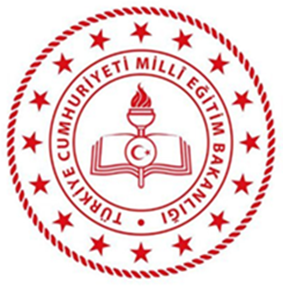 ………………….………….OKULU/LİSESİ MÜDÜRLÜĞÜ2019 – 2023STRATEJİK PLANI2020 YILIİZLEME VE DEĞERLENDİRME RAPORU (ÖRNEK)HEDEF VE PERFORMANS GÖSTERGELERİNİN GERÇEKLEŞME DURUMLARI2021Hazırlayanlarİsim Unvan...İletişim BilgileriOkul/Kurum AdıAdresTelefone-postaSUNUŞ(Okul Müdürünün Stratejik Plan İzleme ve Değerlendirme konulu sunuşu)İÇİNDEKİLERMüdür Sunuşu	İçindekiler	1. Bölüm Amaç Ve Hedeflerin Gerçekleşme Durumları	2. Bölüm Eylemlerin İzlenmesi ve Değerlendirilmesi	3. Bölüm Genel Değerlendirme	Performans Göstergesi Gerçekleşme Durumlarının Değerlendirilmesi	Faaliyet Gerçekleşme Durumlarının Değerlendirilmesi	NİHAİ DEĞERLENDİRME VE ÖNERİLER	BÖLÜM-1: AMAÇ VE HEDEFLERİN GERÇEKLEŞME DURUMLARIAmaç 1: …Hedef 1.1. …Hedef Gerçekleşmesi- 2020: % 70Hedef Gerçekleşmesi- 2023: % 28HEDEF 1.1 DEĞERLENDİRME: 2020 hedefine kısmi makul düzeyde ulaşılmıştır. Memnuniyet oranları ile ilgili 2 göstergede öngörülen hedeflere ulaşılmış olup, bu durum verilen hizmetlerimizden paydaşlarımızın memnun olduğunu göstermektedir. Devamsızlık ile ilgili gösterge hedefimizde sapma görülmüştür. Devamsız öğrencilerimizin dönem not ortalamalarında düşüşler yaşanmaktadır. Devamsızlığı azaltmak için öğrenci ve velilerle bireysel görüşmeler ve toplantılar yapılacak, projeler uygulanacaktır. …………(Tablo örnek olarak sunulmuştur. Okul/kurum müdürlükleri stratejik planlarındaki geleceğe bakış bölümleri dikkate alınarak hazırlanacaktır. Amaca ait tüm hedefler için tablo doldurularak her bir performans göstergesinin ve hedefin değerlendirilmesi yapılacaktır.)BÖLÜM-2: EYLEMLERİN İZLENMESİ VE DEĞERLENDİRİLMESİHedef 1.1. Ortaöğretime katılım ve memnuniyet oranları artırılacaktır.(Her hedefe ait eylem tabloları doldurulacaktır. Kaç hedef var ise o kadar eylem tablosu olmalıdır. )3. BÖLÜM GENEL DEĞERLENDİRMEPerformans Göstergesi Gerçekleşme Durumlarının Değerlendirilmesi… Okul/Kurum Müdürlüğü 2019-2023 Stratejik Planı’nda yer alan performans göstergeleri 2020 yılı hedefleri gerçekleşme oranlarına göre aşağıdaki gibi gruplandırılacaktır.Gerileme	Hedeften büyük oranda sapma	Acil ve birinci öncelikli müdahale alanı%0-49	Hedeften sapma	Birinci öncelikli müdahale alanı%50-89,99	Kısmi-Makul düzeyde hedefe ulaşma	İkinci öncelikli müdahale alanı%90 ve üzeri	Hedefe ulaşma	Mevcut durumun korunmasıBuna göre %50’nin altında gerçekleşme gözlenen performans göstergeleri birinci öncelikli müdahale alanı olarak ele alınmaktadır. Hedeften sapmanın nedenleri araştırılarak mevcut idare içi ve çevresel şartlar, riskler ile üst politika belgelerinden gelen sorumluluklar dikkate alınarak çözüm önerileri geliştirilmektedir. Tablo oluşturulduktan sonra 2020 yılı hedeflerine göre performans göstergelerinin dağılımı örnekteki gibi bir grafik ile gösterilmelidir.Örnek:Grafik: Performans Göstergelerinin 2020 Yılı Hedeflerine Ulaşma Oranlarına Göre DağılımıGrafiğe göre performans göstergelerinin %50’sinde 2020 yılı hedeflerine büyük oranda ulaşılmış ya da hedefler aşılmıştır. Göstergelerin %1’inde hedeflere makul düzeyde ulaşılmış, %11’inde 2018 yılına göre ilerleme sağlanmakla birlikte hedeften uzak bir görünüm sergilenmiştir. Göstergelerin %38’inde ise 2018 yılına göre gerileme gözlenmiştir. Ancak bu göstergelerin bir kısmında 2018 yılı değerlerine oldukça yakın bir performans sergilendiği ve göstergenin yapısı dikkate alındığında mevcut durumun korunmasının da başarılı kabul edilebileceği değerlendirilmektedir. Gerileme gözlenen göstergeler incelendiğinde gerilemenin ana sebebinin küresel salgın (Covıd-19) olduğu gözlemlenmiştir. (Bu kısma 2019 yılına göre kıyaslamalara dayalı değerlendirmeler            de eklenebilir.)2018 yılına göre gerileme gözlenen performans göstergeleri ile ilgili değerlendirmeler2020 yıl sonu verilerine göre 2019-2023 Stratejik Planı’nda yer alan performans göstergelerinden 2018 yılına göre gerileme gözlenenler aşağıda değerlendirilmiştir.(Bu kısımda ilgili performans göstergelerinin plan başlangıcına (2018) ve önceki yıla (2019) göre durumu değerlendirilecek, mevcut durumun sebepleri ve önlemler üzerinde durulacaktır.)Örnek: PG 1.1.1. 20 gün ve üzeri devamsız öğrenci oranı (%)Devamsızlığa yol açan nedenlerin en aza indirgenmesi için öğrencileri ve velileri bilinçlendirme çalışmaları devam etmektedir. 2021 ve sonrası için bu göstergeye yönelik daha kapsamlı ilave tedbirlere ihtiyaç duyulmaktadır. Devamsızlığın sebeplerinin önemli bir kısmının sosyoekonomik koşullardan kaynaklandığı dikkate alındığında nitelikli projelerle  müdahalenin daha etkili olacağı belirtilebilir. (Gerileme gözlenen tüm performans göstergeleri belirtilerek gerileme gösteren her bir gösterge için gerilemenin sebebi ve sonraki dönemler için alınması planlanan önlemler açıklanacaktır.)%0-49,99 arası gerçekleşme gözlenen göstergeler ile ilgili değerlendirmeler2020 yıl sonu verilerine göre 2019-2023 Stratejik Planı’nda yer alan performans göstergelerinden %0-49,99 arası gerçekleşme gözlenenler aşağıda değerlendirilmiştir.Örnek: PG 1.2.2. Öğrenci başına okunan kitap sayısı	Okulumuzda 2018 yılında 4,9, 2019 yılında 5,1 olan sayı benzer biçimde korunarak 2020’de 5,7 olmuştur. Kitap okuma oranlarının artırılmasına yönelik okulumuzda gerekli çalışmalar yapılmakla birlikte gösterge hedefine ulaşılamamıştır. Ancak mevcut durum korunmuştur. e-Okul sisteminden kitap okuma sayılarının tam olarak yansıtılabilmesi için gerekli çalışmalar yapılmaktadır. Kitap okuma ile ilgili yeni etkinlikler planlanması ortalamaları yükseltecektir. (%0-49,99 arası gerçekleşme gözlenen tüm performans göstergeleri belirtilerek her bir gösterge için değerlendirme yapılacak ve sonraki dönemler için alınması planlanan tedbirler açıklanacaktır.) Faaliyet Gerçekleşme Durumlarının DeğerlendirilmesiTablo: 2020 Yılında Amaçlara ve Hedeflere Göre Faaliyet Sayılarının DağılımıFaaliyet gerçekleştirilememe nedenleri yüzdelik oranla birlikte tespit edilerek grafik oluşturulacaktır.	Örnek: Tablo: Stratejik Planında Yer Aldığı Halde 2020 Yılında Faaliyet Gerçekleştirilemeyen Eylemlerde Faaliyet Gerçekleştirilememe NedenleriÖrnek grafik incelendiğinde; 4 eylem (%8) için sonraki yıllara yönelik faaliyet planlandığı, 8 eylemin (%17) altyapı çalışmaları tamamlanamadığı ve hazırlık çalışmaları devam ettiği için gerçekleştirilemediği, 5 eylemle (%11) ilgili birden fazla birimin iş birliğinin ve 5 eylem (%11) için yasal düzenleme ihtiyacı gerektiği belirtilmiştir.İptal edilen faaliyetlerle ilgili de benzer bir analiz yapılmalıdır.NİHAİ DEĞERLENDİRME VE ÖNERİLERİzleme ve değerlendirme faaliyetlerinin amacı sistemin hedeflere ulaşma düzeyini saptamak olduğu kadar hedeflere ulaşılamayan durumların nedenlerini de araştırmaktır. Bu yolla elde edilecek dönütlerin sonraki dönemlerin hedeflerine ulaşmak için belirlenecek stratejilerin oluşturulmasına büyük katkı sağlayacağı bilinmektedir. Bu düşünceden hareketle idarenin sonraki dönemlerde öncelikli olarak ele alacağı konulara ilişkin öneriler 2019-2023 Stratejik Planı Geleceğe Bakış bölümünün tematik yapısına uygun ve okul/kurum müdürlüğünün görev, sorumluluk ve imkânlarına uygun olarak belirtilmelidir. Belirtilen bu alanların öncelikli olarak ele alınıp faaliyetlerin yoğunlaştırılması önerilmektedir. Amaçlar bazında değerlendirebilirsiniz.Örneğin;Kayıt bölgemizde yer alan çocukların okullaşma oranlarını artıran, öğrencilerin uyum ve devamsızlık sorunlarını gideren etkin bir yönetim yapısı kurulması kapsamında;Okul öncesinde okullaşma düzeyinin daha da artırılması ve okul öncesi eğitim imkânlarının kısıtlı hane ve bölgelerin erişimini destekleyecek önlemlerin alınması,Öğrencilerin milli ve manevi değerlerle birlikte 21. yüzyılın gerektirdiği evrensel bilgi ve becerilerle donatılması kapsamında yürütülen çalışmaların artırılması,Öğrenciler arası başarı farklılıklarının azaltılması.Performans GöstergeleriHedefe EtkisiBaşlangıç Değeri (2018)2019 Gerçekleşme2020 Hedef2020 Gerçekleşme2020 Gösterge Hedefine Ulaşma Oranı (%)2023 Hedef2023 Gösterge Hedefine Ulaşma Oranı (%)Performans Göstergesi Değerlendirme(İlgililik, Etkililik, EtkinlikSürdürülebilirlilik)PG 1.1.1 Okul kantini ve yemekhaneden öğrencilerin memnuniyet oranı35656870711008040PG 1.1.2 Veli, öğrenci ve öğretmenlerin okul temizliğinden memnuniyet oranları35757879801008540PG 1.1.3 20 gün ve üzeri devamsız öğrenci oranı306,86,86,46,905,80Eylem AdıBaşlangıç ve                   Bitiş TarihiFaaliyet AdıFaaliyet Kapsamında GerçekleştirenlerÇıktı ve SonuçDurumSorumlu BirimGerçekleşme (%)GöstergelerMüdahale durumuGerilemePG 1.1.3 20 gün ve üzeri devamsız öğrenci oranıAcil ve birinci öncelikli müdahale alanı%0-49……………Birinci öncelikli müdahale alanı%50-89,99…………….İkinci öncelikli müdahale alanı%90 ve üzeriPG 1.1.1 Okul kantini ve yemekhaneden öğrencilerin memnuniyet oranıMevcut durumun korunması%90 ve üzeriPG 1.1.2 Veli, öğrenci ve öğretmenlerin okul temizliğinden memnuniyet oranlarıMevcut durumun korunmasıAmaçlar ve HedeflerEylem Sayısı2020 yılı için Faaliyet Planlanan Eylem2020 yılı için Faaliyet Planlanan Eylem2020 yılı için Faaliyet Planlanmayan Eylem2020 yılı için Faaliyet Planlanmayan Eylem2020 yılında Planlanan Faaliyet SayısıTamamlanan FaaliyetTamamlanan FaaliyetDevam Eden
 FaaliyetDevam Eden
 Faaliyetİptal Edilen
 Faaliyetİptal Edilen
 FaaliyetAmaçlar ve HedeflerEylem SayısıSayıOran (%)SayıOran (%)2020 yılında Planlanan Faaliyet SayısıSayıOran 
(%)SayıOran 
(%)SayıOran 
(%)Amaç 1: Kayıt bölgemizde yer alan çocukların okullaşma oranlarını artıran, öğrencilerin uyum ve devamsızlık sorunlarını gideren etkin bir yönetim yapısı kurulacaktırABXCYDEZFTGQHedef 1.1: Kayıt bölgemizde yer alan çocukların okullaşma oranları artırılacak ve öğrencilerin uyum ve devamsızlık sorunları da giderilecektir.Amaç 2: Öğrencilerimizin gelişmiş dünyaya uyum sağlayacak şekilde donanımlı bireyler olabilmesi için eğitim ve öğretimde kalite artırılacaktır.Hedef 2.1: Öğrenme kazanımlarını takip eden ve velileri de sürece dâhil eden bir yönetim anlayışı ile öğrencilerimizin akademik başarıları ve sosyal faaliyetlere etkin katılımı artırılacaktır.Hedef 2.2: Etkin bir rehberlik anlayışıyla, öğrencilerimizi ilgi ve becerileriyle orantılı bir şekilde üst öğrenime veya istihdama hazır hale getiren daha kaliteli bir kurum yapısına geçilecektir.Amaç 3: ………………….Hedef 3.1: ……………………Toplam